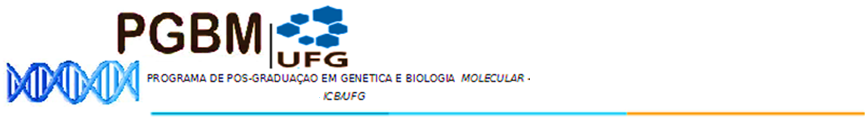 DEFESA DE DISSERTAÇÃO Nº 066“Produção de quitinase por Paenibacillus illinoisensis imobilizados em matriz de alginato”Francenya Kelley Lopes da Silva       BANCA:  Prof. Dr. André Corrêa Amaral – IPTSP/UFG/GO		Profa. Dra. Lilian Carla Carneiro – IPTSP/UFG/GO                       Profa. Dra. Fabrícia Paula de Faria – ICB/UFG/GOLOCAL: Anfiteatro do ICB IV      DATA: 04/05/2018      HORÁRIO: 09hs00min MAIORES INFORMAÇÕES NA SECRETARIA DO PROGRAMA NO ICB IV.